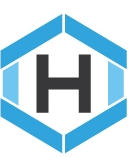 Видеорегистратор Комплекс-Н 1610PРуководство по эксплуатации 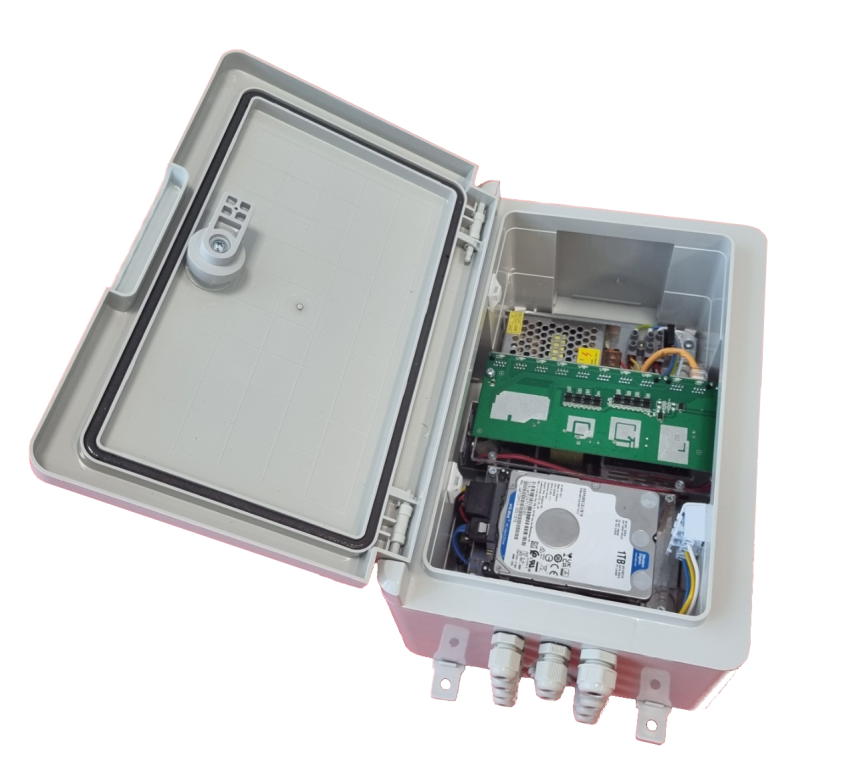 Содержание1. Назначение………………………………………………………………..…………………………….…..32. Особенности настенного монтажа…………………………………………………..……………..43. Маркировка…………………………………………………………………………………………………...54. Технические характеристики………………………………………………………………………....65. Общий вид………………………………………………..…………….……………………………………..76. Порядок подключения и монтажа…………………………………………………….….………….87. Плата видеорегистратора………………………………….…………………………………………….98. Плата коммутатора…………………………………………………….………..………………………..10НазначениеПрофессиональный 16-ти канальный видеорегистратор «Комплекс-Н 1610Р» в уличном исполнении (IP65) на основе высокопроизводительного чипсета со встроенным POE коммутатором. Предназначен для работы с IP камерами высокого разрешения до 8Мп (4К).Корпус видеорегистратора настенного монтажа выполнен из гермитичного пластикового бокса повышенной жесткости со степенью защиты IP65 и оснащен гермовводами для раздельного ввода кабеля, что дает возможность устанавливать его как внутри помещений, так и на улице (до -25 градусов), так же существует исполнение для установки при условиях крайне низких температур до -60 градусов с функцией дополнительного обогрева (маркировка W).В состав «Комплекс-Н 1610Р» входит 16-ти канальный видеорегистратор, источник питания 12В, источник питания 48В, коммутатор с 8-ю портами POE IEEE802.3at/IEEE802.3af и 2мя UPLINK портами для подключения дополнительных POE коммутаторов, жесткий диск формата 2,5 дюйма(поставляется отдельно). Встроенный коммутатор ограничен 8-ю POE портами, т. к. на практике при подключении большего количества камер требуется установка дополнительных коммутаторов из-за ограничения по длине сегмента и передаче сигнала POE.В случае необходимости подключения более 8-камер видеонаблюдения используйте дополнительный коммутатор серии «Комплекс-С».Имеет интуитивно понятное меню с русифицированным интерфейсом, поддержка монитора в разрешении до 4К, емкость видеоархива до 14TB.Наличие помощника позволит автоматический подключить камеры, имеется совместимость со всеми камерами по протоколу ONVIF и RTSP. Возможности удаленного подключения через облачный P2P сервис до 64 пользователей.2. Особенности настенного монтажаИзбегайте установки в местах попадания прямых солнечных лучей, т. к. это может привести к перегреву оборудования!Не осуществляйте монтаж при низких температурах, т. к. это может привести к разрушению пластика (осуществляйте монтаж бокса, пока пластик имеет положительную температуру).3. МаркировкаПервые 2 цифры — количество каналов;Вторые 2 цифры — количество Ethernet портов 100Мбит;P — наличие POE портов;S – управляемый коммутатор;U – с резервированием питания;G – наличие гигабитного оптического аплинка;W – с подогревом.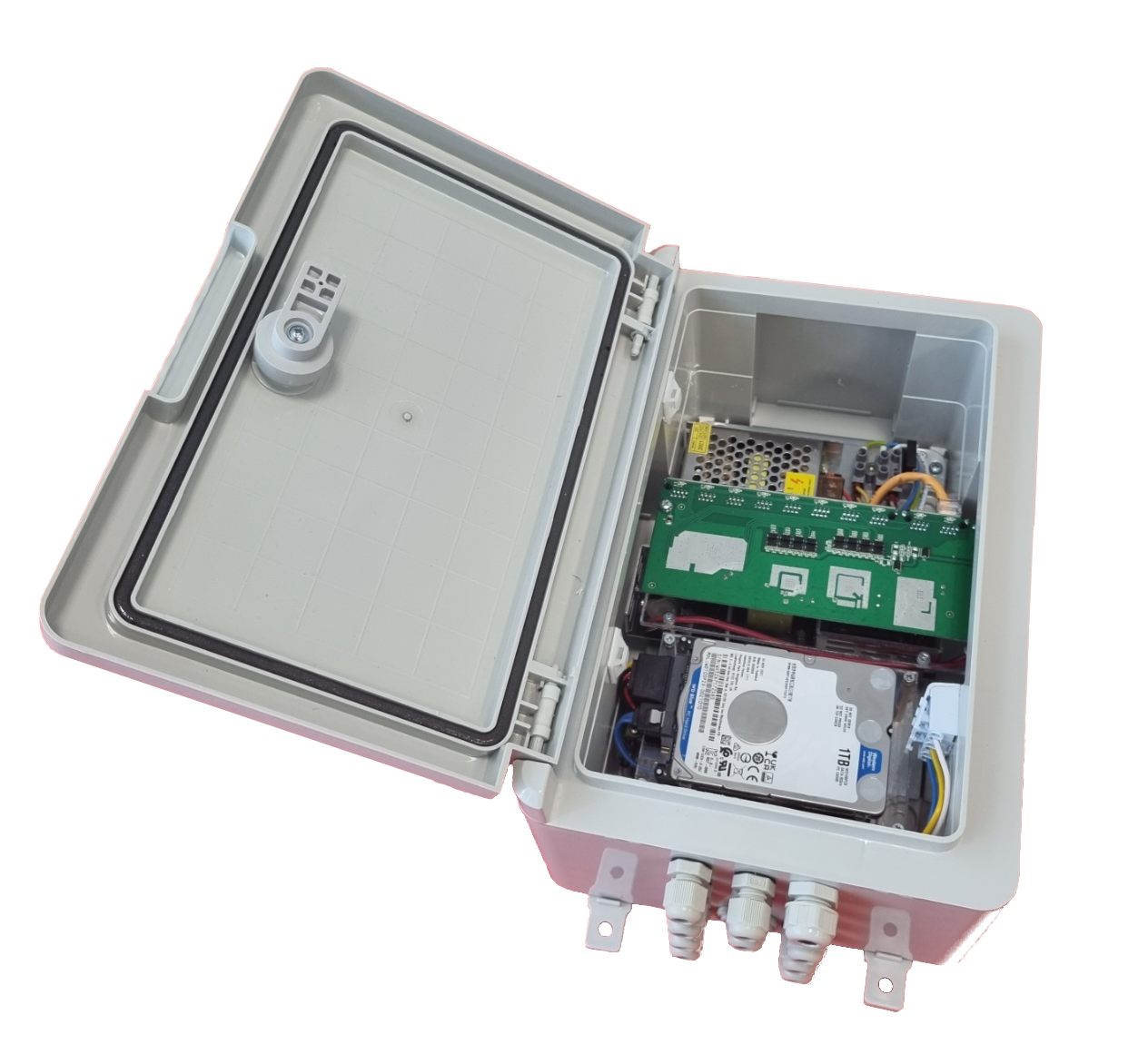 4. Технические характеристики             5. Общий вид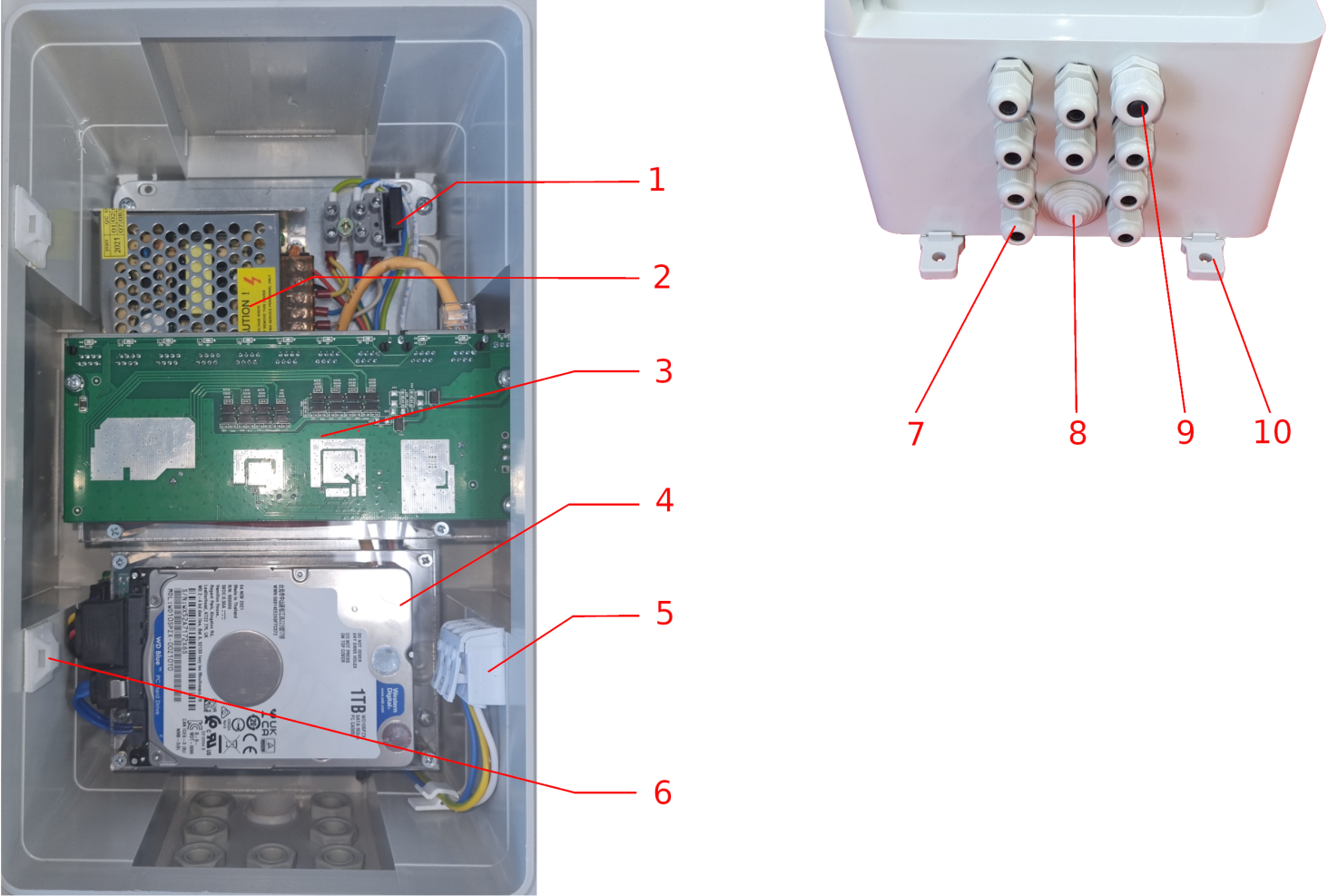 Клеммный предохранитель — используется для защиты от КЗ. Для принудительной перезагрузки оборудования необходимо вынуть предохранитель и вставить его обратно;Блоки питания 12В и 48В;Плата POE – коммутатора;Установленный жесткий диск на съемной монтажной панели (устанавливается над платой видеорегистратора);Клеммные колодки 220В с заземлением;Площадки под стяжку для кабеля;Гермовводы для кабеля типа витая пара;Гермоввод для HDMI-кабеля;Гермоввод для кабеля 220В;Настенный крепеж.      6. Порядок подключения и монтажа Снимите монтажную панель для жесткого диска, закрепите жесткий диск и поставьте монтажную панель на место установки(4). Перед закреплением монтажной панели подключите шлейфы питания и SATA;Введите кабель от IP камер через гермовводы(7) обожмите разъемом RJ-45 и подключите к POE-разъемам коммутатора, UPLINK подключение реализуется через отдельный порт коммутатора;Ввод кабеля питания организуется через гермоввод (9) и подключается к клеммным колодкам (5);В случае если необходимо подключение монитора или USB, то ввод кабеля осуществляется со снятой панелью жесткого диска через гермоввод (8);После ввода и подключения всех кабелей зафиксируйте их стяжками (6).        7. Плата видеорегистратораПлата видеорегистратора установлена под панелью для крепления жесткого диска: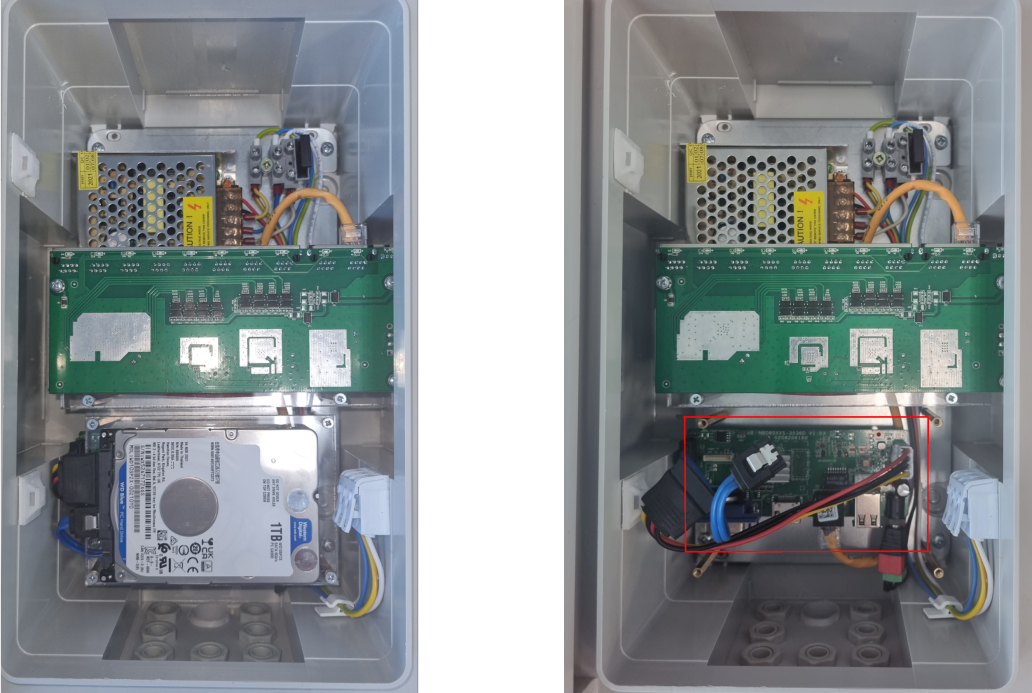 На плате имеются следующие разъемы: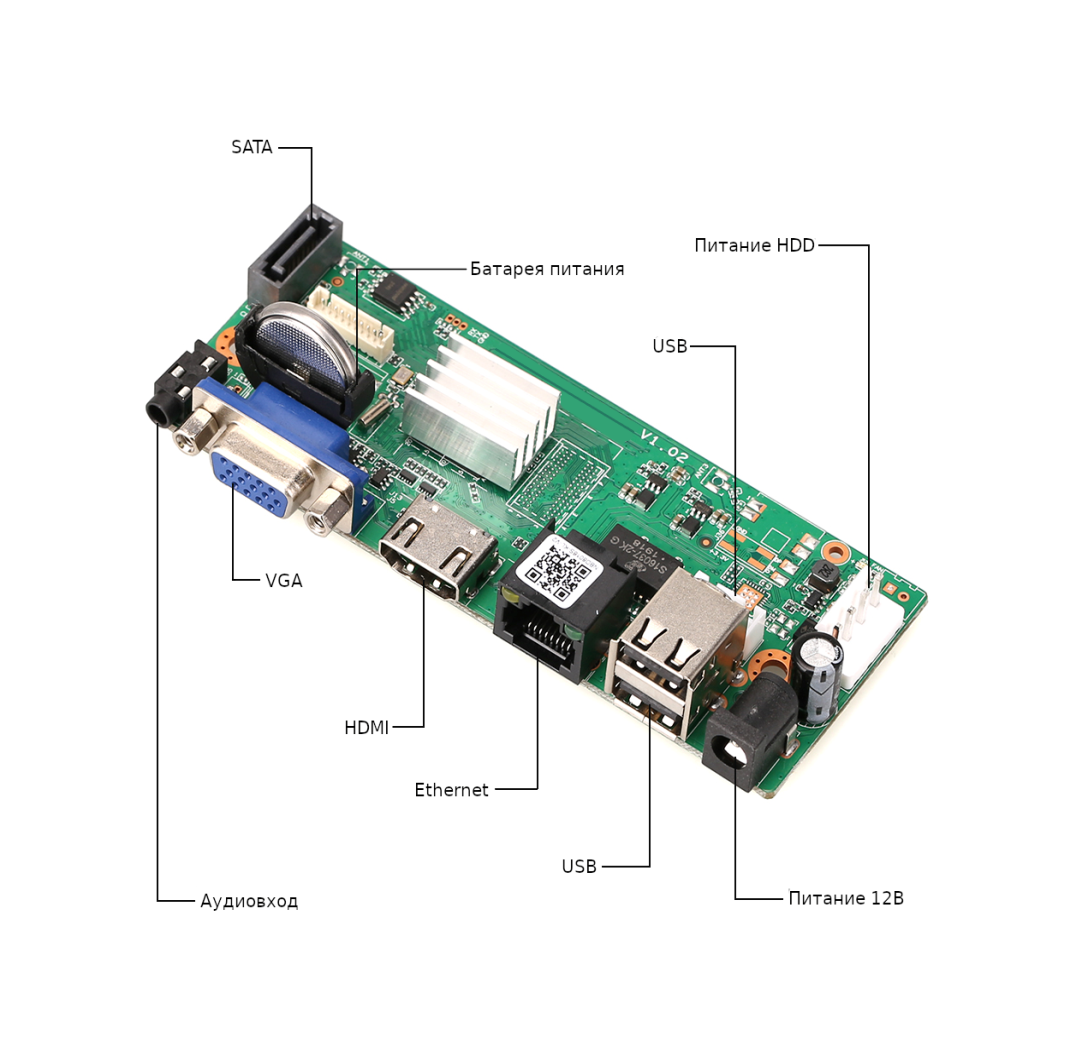   8. Плата коммутатора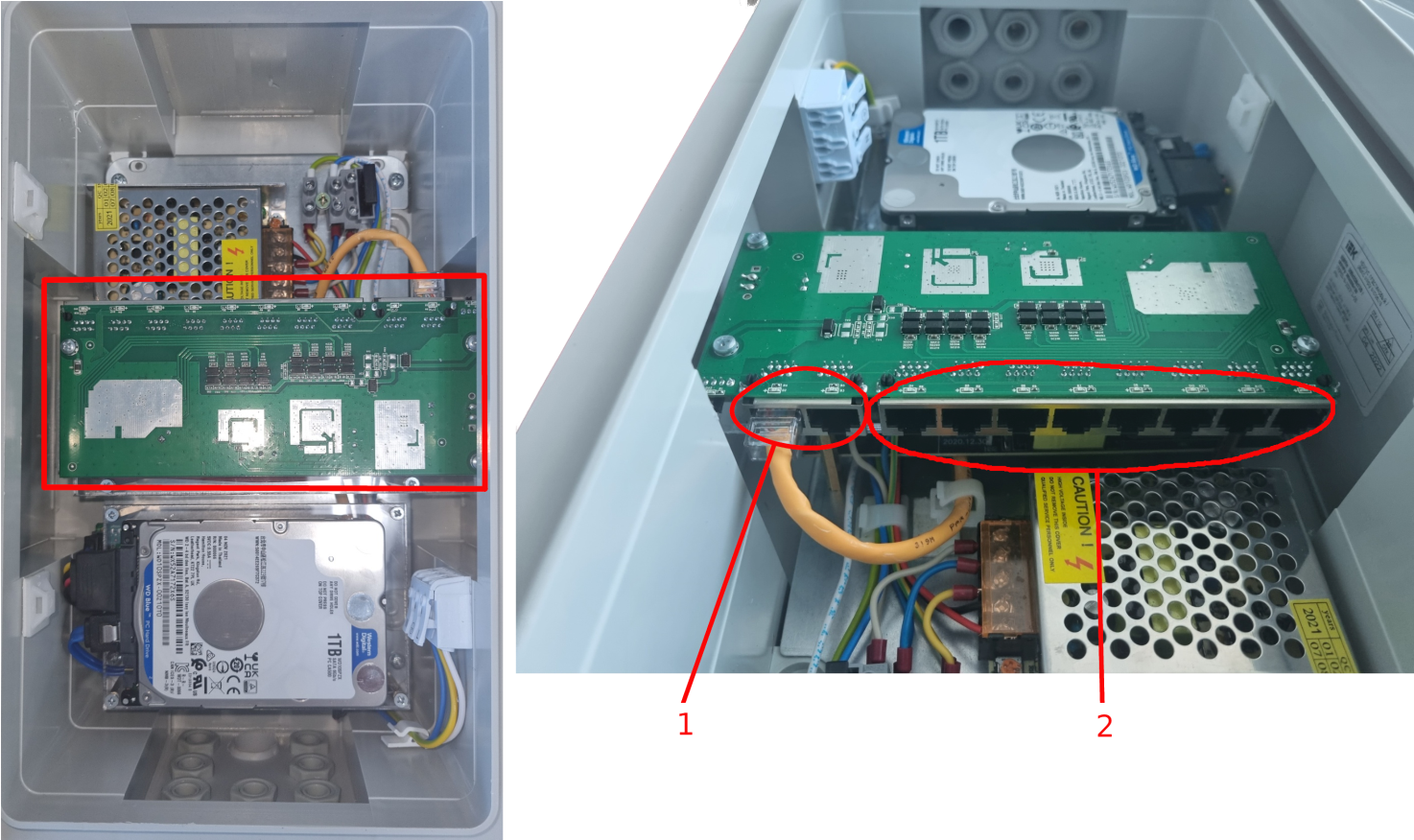 1. Uplink порт и порт для подключения регистратора;2. POE- порты для подключения камер видеонаблюдения.МодельКомплекс-Н 1610РКоличество каналов 4К 16Количество SATA1, поддержка HDD до 14TBОблачный сервис XMEYEВидеокодекиH.265AI/H.265+(compatibleH.265/H.264)АудиокодекиG.711AВидеовыходVGA, HDMIАудиовход 1USB интерфейс2*usb2/0Ethernet портов 8+2Uplink портов 1000Mbps2POE портов IEEE802.3at/IEEE802.3af8Грозозащита Наличие